DECLARACIÓN DEL ORGANISMO DE CERTIFICACIÓN DE SISTEMASA los _____ días del mes de _____ del año _____ (Especificar la Razón Social del Organismo de Certificación de Sistemas) 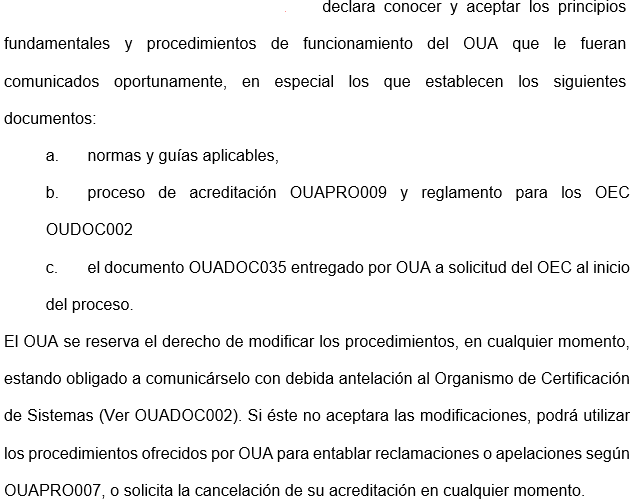 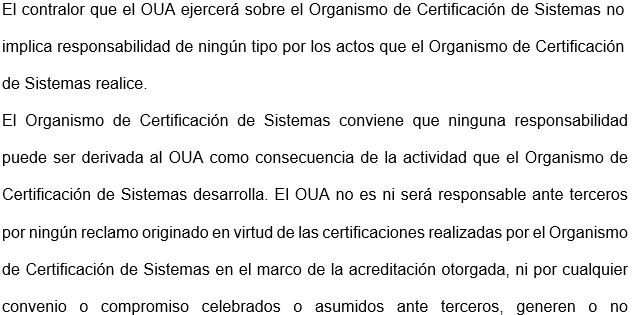 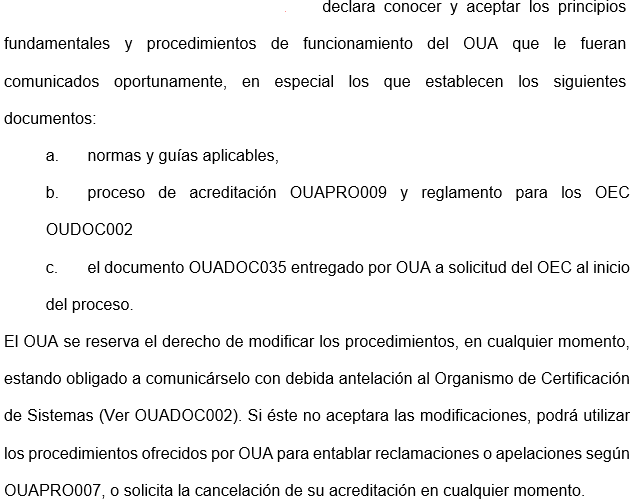 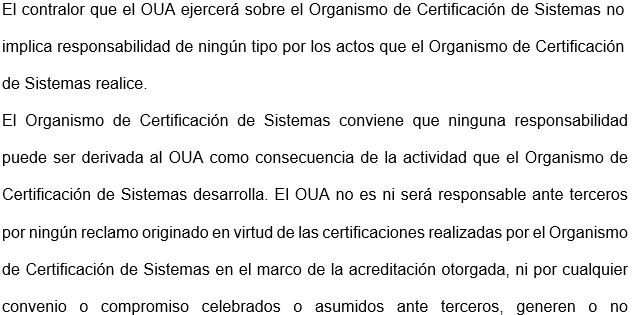 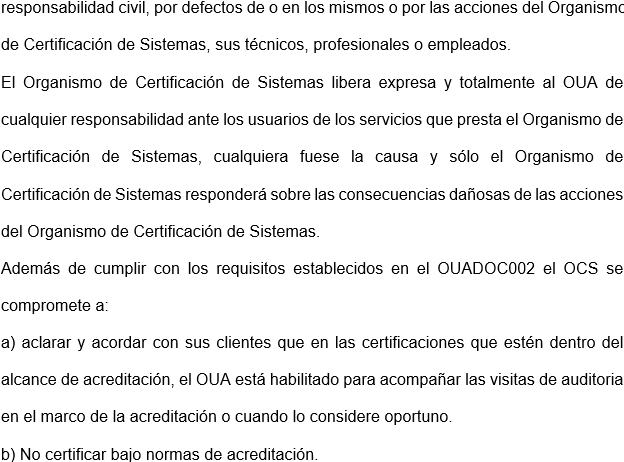 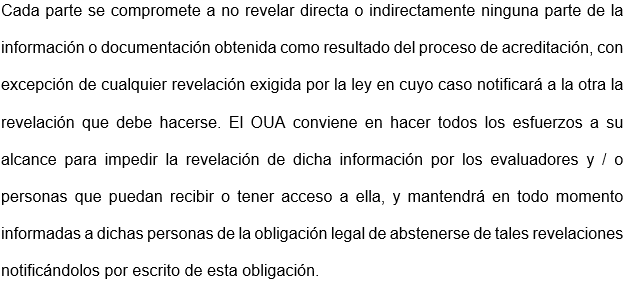 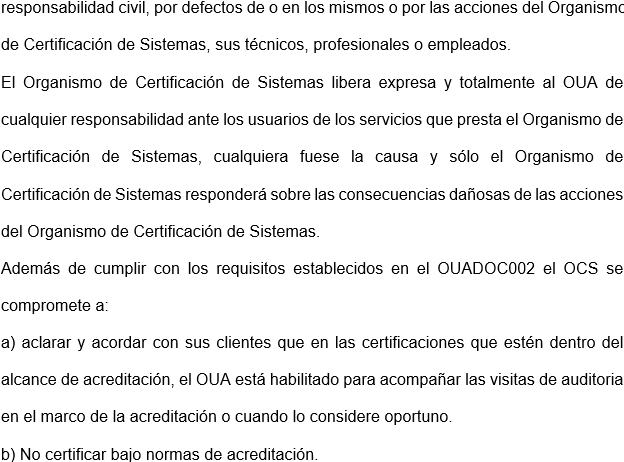 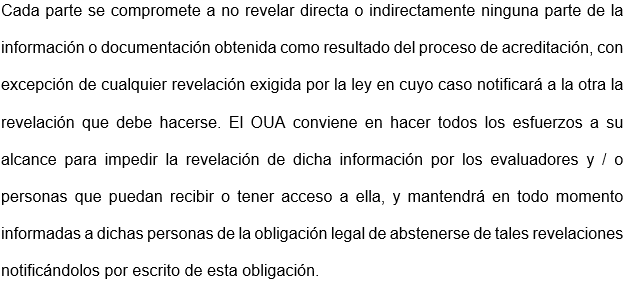   Responsable Legal del Organismo                                                         FirmaPor OUA:Fecha: